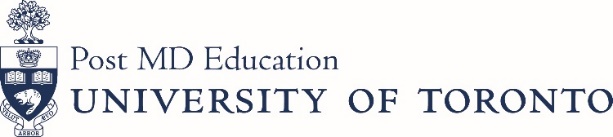 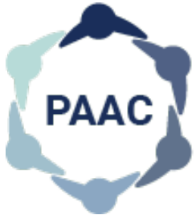 Postgraduate Administrator Advisory Committee (PAAC)Date: March 22, 2022Time: 12:30 pm – 1:30 pmLocation: Virtual by Zoom Login Details: https://utoronto.zoom.us/j/81575245692 Meeting ID: 815 7524 5692; Passcode: 797103AGENDAWelcomeWelcome	S. Clancey	For InformationAgenda/MinutesAgenda Approval	S. Clancey	For ApprovalApproval of Minutes	S. Clancey	For ApprovalBusiness Arising from Last MeetingRecruitment for Secretary Position	S. Clancey	ReportAccreditation update	L.L. Murgaski	Report	Standing Items Admin Series Subcommittee UpdatesFeedback from Recent Sessions	S. Clancey	For DiscussionTips and Tricks	J. Tomac/D. Rodrigues	ReportGeneral Information	M. Bidhendi	ReportContinuing Education/Professional Development	S. Clancey	ReportWellness	B.Baumgart/K. Mintz	ReportPAAC Awards	M. Bidhendi	For ApprovalStrengthening Partnerships	S. Santhirasiri	ReportHospital Onboarding	B. Abankwah	ReportPGMEAC Update	S. Clancey	ReportNew Business Terms of Reference Review	S. Clancey	For ReviewOpen ForumNext Meeting: April 26, 2022 (virtual) 